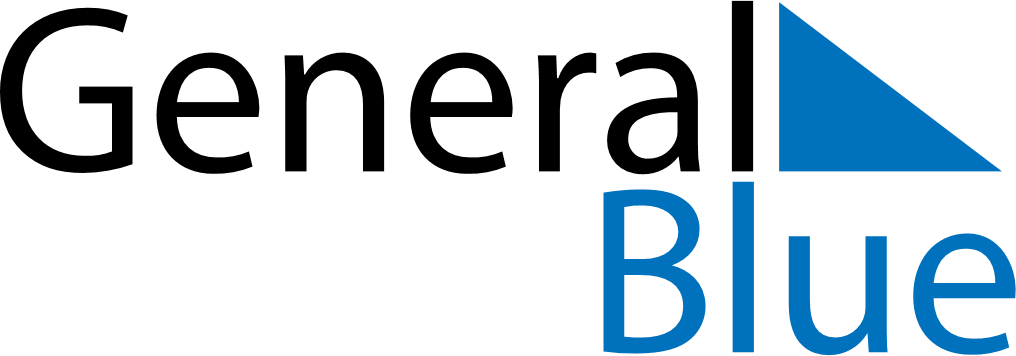 January 2028January 2028January 2028January 2028January 2028January 2028BarbadosBarbadosBarbadosBarbadosBarbadosBarbadosSundayMondayTuesdayWednesdayThursdayFridaySaturday1New Year’s Day2345678910111213141516171819202122Errol Barrow Day232425262728293031NOTES